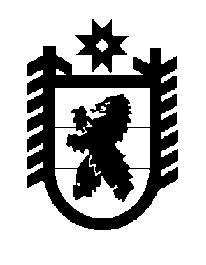 Российская Федерация Республика Карелия    ПРАВИТЕЛЬСТВО РЕСПУБЛИКИ КАРЕЛИЯПОСТАНОВЛЕНИЕот  17 мая 2019 года № 193-Пг. Петрозаводск Об утверждении Порядка предоставления из бюджета Республики Карелия субсидий юридическим лицам (кроме некоммерческих организаций), индивидуальным предпринимателям, физическим лицам – производителям товаров, работ, услуг  на реализацию мероприятий  по созданию системы поддержки фермеров и развитие сельской кооперации (предоставление гранта «Агростартап»), в том  числе источником финансового обеспечения которых являются  средства федерального бюджета В соответствии со статьей 78 Бюджетного кодекса Российской Федерации, постановлением  Правительства Российской Федерации                           от 6 сентября 2016 года № 887 «Об общих требованиях к нормативным правовым актам, муниципальным правовым актам, регулирующим предоставление субсидий юридическим лицам (за исключением субсидий государственным (муниципальным) учреждениям), индивидуальным предпринимателям, а также физическим лицам – производителям товаров, работ, услуг» Правительство Республики Карелия п о с т а н о в л я е т:Утвердить прилагаемый Порядок предоставления из бюджета Республики Карелия субсидий юридическим лицам (кроме некоммерческих организаций), индивидуальным предпринимателям, физическим лицам – производителям товаров, работ, услуг на реализацию мероприятий  по созданию системы поддержки фермеров и развитие сельской кооперации (предоставление гранта «Агростартап»), в том  числе источником финансового обеспечения которых являются  средства федерального бюджета.           Глава Республики Карелия 					                  А.О. ПарфенчиковУтвержден постановлениемПравительства Республики Карелияот 17 мая 2019 года № 193-ППорядок предоставления из бюджета Республики Карелия субсидий юридическим лицам (кроме некоммерческих организаций), индивидуальным предпринимателям, физическим лицам – производителям товаров, работ, услуг  на реализацию мероприятий  по созданию системы поддержки фермеров и развитие сельской кооперации (предоставление гранта «Агростартап»), в том  числе источником финансового обеспечения которых являются  средства федерального бюджета 1. Настоящий Порядок устанавливает процедуру и условия предоставления из бюджета Республики Карелия субсидий юридическим лицам (кроме некоммерческих организаций), индивидуальным предпринимателям, физическим лицам – производителям товаров, работ, услуг на реализацию мероприятий  по созданию системы поддержки фермеров и развитие сельской кооперации (предоставление гранта «Агростартап»), в том  числе источником финансового обеспечения которых являются  средства федерального бюджета,  в рамках государственной программы Республики Карелия «Развитие агропромышленного и рыбохозяйственного комплексов», утвержденной постановлением Правительства Республики Карелия от 20 января 2015 года                 № 7-П, в целях достижения результатов реализации федерального проекта «Создание системы поддержки фермеров и развитие сельской кооперации», входящего в состав национального проекта «Малое и среднее предпринимательство и поддержка индивидуальной предпринимательской инициативы»  (далее –  субсидия). Субсидия предоставляется в целях реализации мероприятия по созданию системы поддержки фермеров и развития сельской кооперации (предоставление гранта «Агростартап») на финансовое обеспечение части затрат, связанных с реализацией проекта создания и развития крестьянского (фермерского) хозяйства (далее – проект «Агростартап»).2. Субсидия предоставляется по результатам конкурсного отбора Министерством сельского и рыбного хозяйства Республики Карелия, до которого в соответствии с бюджетным законодательством Российской Федерации как до получателя бюджетных средств доведены в установленном порядке лимиты бюджетных обязательств на предоставление субсидии на соответствующий финансовый год (соответствующий финансовый год и плановый период) (далее – отбор, Министерство).3. Право на участие в отборе имеют граждане Российской Федерации, а также главы  крестьянских (фермерских) хозяйств, зарегистрированные в текущем финансовом году, представившие в конкурсную комиссию, образуемую Министерством, проект «Агростартап» (далее – заявитель, конкурсная комиссия).4. Заявитель участвует в отборе в целях получения субсидии по одному из следующих направлений:1) на создание и развитие крестьянского (фермерского) хозяйства в целях реализации проекта «Агростартап»;2) на создание и развитие крестьянского (фермерского) хозяйства в целях реализации проекта «Агростартап» и формирование неделимого фонда сельскохозяйственного потребительского кооператива, членом которого является заявитель (далее – кооператив), за счет субсидии от 25 до 50 процентов от ее размера.5. Перечень затрат крестьянского (фермерского) хозяйства, финансовое обеспечение которых предусматривается осуществить за счет средств субсидии, а также перечень имущества, приобретаемого кооперативом с использованием части средств субсидии, внесенных крестьянским (фермерским) хозяйством в неделимый фонд кооператива, устанавливается Министерством сельского хозяйства Российской Федерации (далее – Перечень затрат).6. Заявитель представляет в конкурсную комиссию для участия в отборе следующие документы:а) на создание и развитие крестьянского (фермерского) хозяйства в целях реализации проекта «Агростартап»:заявку по форме, установленной Министерством;копию паспорта гражданина Российской Федерации или иного документа, удостоверяющего личность;проект «Агростартап» по форме, установленной Министерством;план расходования субсидии по форме, установленной Министерством;опись документов;б) на создание и развитие крестьянского (фермерского) хозяйства в целях реализации проекта «Агростартап» и формирование неделимого фонда кооператива:заявку по форме, установленной Министерством;копию паспорта гражданина Российской Федерации или иного документа, удостоверяющего личность;проект «Агростартап» по форме, установленной Министерством;план расходования субсидии по форме, установленной Министерством;выписку из реестра членов кооператива;копию документа, подтверждающего вхождение кооператива в ревизионный союз сельскохозяйственных кооперативов;копию устава кооператива с отметкой налогового органа о регистрации;обязательство кооператива об освоении субсидии в течение 18 месяцев со дня получения;план развития кооператива на срок не менее 5 лет, начиная с года получения субсидии;опись документов.Ответственность за достоверность сведений, указанных в заявке, несет заявитель.Министерство в порядке межведомственного информационного взаимодействия получает информацию о внесении сведений о заявителе в Единый государственный реестр индивидуальных предпринимателей, сведения о том, что заявитель не осуществлял предпринимательскую деятельность в течение последних трех лет в качестве главы крестьянского (фермерского) хозяйства и (или) не является учредителем (участником) коммерческой организации, за исключением крестьянского (фермерского) хозяйства, главой которого он является, сведения о полученных заявителем ранее средствах финансовой поддержки, субсидиях или грантах на организацию начального этапа предпринимательской деятельности, сведения об отсутствии у заявителя задолженности по налогам, сборам и иным обязательным платежам в бюджеты бюджетной системы Российской Федерации, срок исполнения по которым наступил в соответствии с законодательством Российской Федерации, а также информацию о внесении сведений о кооперативе в Единый государственный реестр юридических лиц, в случае если заявитель не представил документы, содержащие указанные сведения, самостоятельно.7. Отбор проводится в установленном Министерством порядке с учетом критериев, указанных в абзаце четвертом пункта 3 Правил предоставления и распределения иных межбюджетных трансфертов из федерального бюджета бюджетам субъектов Российской Федерации на создание системы поддержки фермеров и развитие сельской кооперации, утвержденных постановлением Правительства Российской Федерации от 20 апреля 2019 года № 476 (далее – Правила), и требований пункта 8 настоящего Порядка.Представленные заявителем документы рассматриваются конкурсной комиссией в срок, не превышающий 15 рабочих дней со дня окончания срока подачи документов, установленного Министерством.8. Заявитель на дату подачи заявки для участия в отборе должен соответствовать следующим требованиям:заявитель не должен осуществлять предпринимательскую деятельность  в качестве главы крестьянского (фермерского) хозяйства в течение трех лет, предшествующих году участия в отборе; заявитель не должен являться учредителем (участником) коммерческой организации, за исключением крестьянского (фермерского) хозяйства, главой которого он является;у заявителя должна отсутствовать неисполненная обязанность по уплате налогов, сборов, страховых взносов, пеней, штрафов, процентов, подлежащих уплате в соответствии с законодательством Российской Федерации о налогах и сборах;у заявителя должна отсутствовать просроченная задолженность по возврату в бюджет Республики Карелия субсидий, бюджетных инвестиций, предоставленных в том числе в соответствии с иными нормативными правовыми актами, и иная просроченная задолженность перед бюджетом Республики Карелия;заявитель не должен получать средства из бюджета Республики Карелия на основании иных нормативных правовых актов или муниципальных правовых актов на цели, указанные в абзаце втором пункта 1 настоящего Порядка.9. Основаниями для отказа в предоставлении субсидии являются:несоответствие представленных заявителем документов требованиям, определенным пунктом 6 настоящего Порядка, или непредставление (представление не в полном объеме) указанных документов;недостоверность представленной заявителем информации;несоответствие заявителя критериям и требованиям, установленным абзацем четвертым пункта 3 Правил и пунктом 8 настоящего Порядка.10. Максимальный размер субсидии в соответствии с требованиями подпункта «а» пункта 4 Правил  составляет не более 90 процентов затрат на реализацию проекта «Агростартап» и не должен превышать:3,0 миллиона рублей – на реализацию проекта «Агростартап»;4,0 миллиона рублей – на реализацию проекта «Агростартап» и формирование неделимого фонда кооператива.Конкретный размер субсидии определяется конкурсной комиссией исходя из заявленных собственных средств и плана расходования субсидии заявителя в пределах бюджетных ассигнований на текущий финансовый год, установленных Министерству на цели, указанные в абзаце втором пункта 1 настоящего Порядка.11. Информация о результатах отбора в течение 4 дней со дня принятия конкурсной комиссией соответствующего решения размещается на официальном сайте Министерства в информационно-телекоммуникационной сети «Интернет» (https://msx.karelia.ru).12. Заявители, признанные победителями отбора (далее – получатель субсидии), в течение 7 дней со дня опубликования на официальном сайте Министерства в информационно-телекоммуникационной сети «Интернет» (https://msx.karelia.ru) информации о результатах отбора, заключают с Министерством соглашение (договор) о предоставлении субсидии (далее – соглашение)  в соответствии с типовой формой, установленной Министерством финансов Республики Карелия, предусматривающее согласие получателя субсидии на осуществление проверок Министерством и органом исполнительной власти Республики Карелия, осуществляющим функции органа внутреннего государственного финансового контроля (далее – орган финансового контроля), соблюдения условий, целей и порядка предоставления субсидии.Получатель субсидии, не являющийся главой крестьянского (фермерского) хозяйства, заключает с Министерством соглашение, указанное в абзаце первом настоящего пункта, в течение 5 дней со дня государственной регистрации крестьянского (фермерского) хозяйства в органах Федеральной налоговой службы.В течение 4 дней со дня принятия решения о заключении соглашения Министерство направляет два экземпляра проекта соглашения по почте и (или) в форме электронного документа получателю субсидии.В течение 2 дней со дня получения проекта соглашения, подписанного получателем субсидии, Министерство подписывает указанное соглашение и направляет один экземпляр соглашения получателю субсидии.13. Соглашение заключается при условии принятия получателем субсидии обязательств по:долевому финансированию затрат на реализацию проекта «Агростартап»;созданию не менее 2 новых постоянных рабочих мест в случае, если сумма субсидии превышает 2 млн. рублей включительно, и не менее 1 нового постоянного рабочего места, если сумма субсидии составляет
менее 2 млн. рублей;использованию субсидии в соответствии с планом расходования в течение 18 месяцев с даты получения указанных средств;осуществлению деятельности крестьянского (фермерского) хозяйства, главой которого является заявитель, не менее 5 лет с даты получения субсидии и достижению показателей деятельности, предусмотренных проектом «Агростартап».14. В соглашении Министерством устанавливаются конкретные показатели результативности предоставления субсидии, сроки и формы представления получателем субсидии отчетности о достижении установленных показателей результативности, отчетности об осуществлении расходов, источником финансового обеспечения которых является субсидия.15. Перечисление субсидии осуществляется:на счета, открытые территориальному органу Федерального казначейства в учреждениях Центрального банка Российской Федерации для учета операций со средствами юридических лиц (их обособленных подразделений), крестьянского (фермерского) хозяйства, индивидуального предпринимателя, не являющихся участниками бюджетного процесса, если иное не установлено бюджетным законодательством Российской Федерации;не позднее второго рабочего дня после представления в территориальный орган Федерального казначейства получателем субсидии платежных документов для оплаты денежного обязательства получателя субсидии;на открытый получателю субсидии лицевой счет для учета операций со средствами юридических лиц (их обособленных подразделений), не являющихся участниками бюджетного процесса, в территориальном органе Федерального казначейства.16. Контроль за соблюдением условий, целей и порядка предоставления субсидии осуществляется Министерством и органом финансового контроля в соответствии с законодательством.17. В случае установления факта нарушения получателем субсидии условий предоставления субсидии, выявленного по фактам проверок, проведенных Министерством и органом финансового контроля, субсидия подлежит возврату в полном объеме в доход бюджета Республики Карелия по коду доходов бюджетной классификации, указанному в соглашении, в течение 10 рабочих дней со дня получения требования Министерства или в сроки, установленные в представлении (предписании) органа финансового контроля.18. Не использованные в отчетном финансовом году остатки субсидии могут быть израсходованы в текущем финансовом году при принятии Министерством по согласованию с Министерством финансов Республики Карелия решения о наличии потребности в средствах и включении соответствующих положений в соглашение.19. Средства субсидии, не использованные получателем субсидии в течение указанного в абзаце четвертом пункта 13 настоящего Порядка срока, или использованные не в соответствии с Перечнем затрат, подлежат возврату в доход бюджета Республики Карелия по коду доходов бюджетной классификации, указанному в соглашении, в течение 10 рабочих дней со дня получения требования Министерства.20. В случае недостижения установленных соглашением показателей результативности предоставления субсидии средства субсидии подлежат возврату в полном объеме в бюджет Республики Карелия в течение 10 рабочих дней со дня получения получателем субсидии требования Министерства.________________